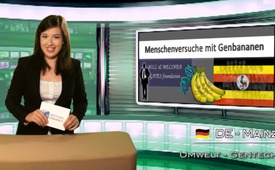 Menschenversuche mit Genbananen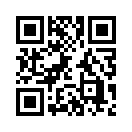 Mindestens 124 Hilfsorganisationen und 26 Wissenschaftler protestieren in einem offenen Brief gegen die „Bill & Melinda Gates-Stiftung“. Grund dafür sind laufende Menschenversuche mit gentechnisch veränderten Beta-Carotin-angereicherten Bananen, die nicht in Tierversuchen getestet wurden...Haben Sie, verehrte Zuschauer, schon von den Menschenversuchen mit Genbananen gehört? Mindestens 124 Hilfsorganisationen und 26 Wissenschaftler protestieren in einem offenen Brief gegen die „Bill &amp; Melinda Gates-Stiftung“. Grund dafür sind laufende Menschenversuche mit gentechnisch veränderten Beta-Carotin-angereicherten Bananen, die nicht in Tierversuchen getestet wurden. Diese sogenannten „Frankensteinfrüchte“ sollen jetzt Uganda und anderen ostafrikanischen Ländern aufgezwungen werden. Unabhängige Studien zeigten bisher, dass so genannte GVO, das meint gentechnisch veränderte Organismen, viele unbekannte Risiken aufweisen, die z.B. Allergien, Autoimmunstörungen und nach jahrelangem Verzehr sogar Krebs verursachen können. Worum geht es Bill und Melinda Gates
mit diesem Projekt für die afrikanische Bevölkerung? Bill Gates hat unlängst eingestanden, sein Plan sei die Reduzierung der Weltbevölkerung. Verbreiten sie, meine Damen und Herren, diese Informationen, den betroffen ist jeder, der sich zur Weltbevölkerung zählt. Bleiben wir gemeinsam dran Licht ins Dunkle zu bringen. Wir zählen auf sie! Auf Wiedersehen.von ag.Quellen:http://info.kopp-verlag.de/medizin-und-gesundheit/gesundes-leben/ethan-a-huff/wissenschaftler-verurteilen-bill-gates-menschenversuche-mit-genbananen-in-afrika.html
http://www.tagesspiegel.de/wirtschaft/krummes-ding-bill-gates-gen-bananen-sollen-die-welt-retten/10052996.html
http://www.gesundheitlicheaufklaerung.de/eugeniker-bill-gates-impfungen-zur-bevolkerungsreduktionDas könnte Sie auch interessieren:#Gentechnik - Gefahren der Gentechnik - www.kla.tv/Gentechnik

#BillGates - www.kla.tv/BillGatesKla.TV – Die anderen Nachrichten ... frei – unabhängig – unzensiert ...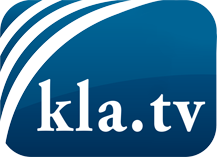 was die Medien nicht verschweigen sollten ...wenig Gehörtes vom Volk, für das Volk ...tägliche News ab 19:45 Uhr auf www.kla.tvDranbleiben lohnt sich!Kostenloses Abonnement mit wöchentlichen News per E-Mail erhalten Sie unter: www.kla.tv/aboSicherheitshinweis:Gegenstimmen werden leider immer weiter zensiert und unterdrückt. Solange wir nicht gemäß den Interessen und Ideologien der Systempresse berichten, müssen wir jederzeit damit rechnen, dass Vorwände gesucht werden, um Kla.TV zu sperren oder zu schaden.Vernetzen Sie sich darum heute noch internetunabhängig!
Klicken Sie hier: www.kla.tv/vernetzungLizenz:    Creative Commons-Lizenz mit Namensnennung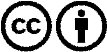 Verbreitung und Wiederaufbereitung ist mit Namensnennung erwünscht! Das Material darf jedoch nicht aus dem Kontext gerissen präsentiert werden. Mit öffentlichen Geldern (GEZ, Serafe, GIS, ...) finanzierte Institutionen ist die Verwendung ohne Rückfrage untersagt. Verstöße können strafrechtlich verfolgt werden.